Flood Fest  1:00pm-7:00pmPoland FireHouse216 State RT 8 Cold Brook NY 13324FOOD, DRINKS, BASKET RAFFLE, 50/50         Food Donations Contact 315-725-7421        Basket Raffle Donations Contact 315-845-8995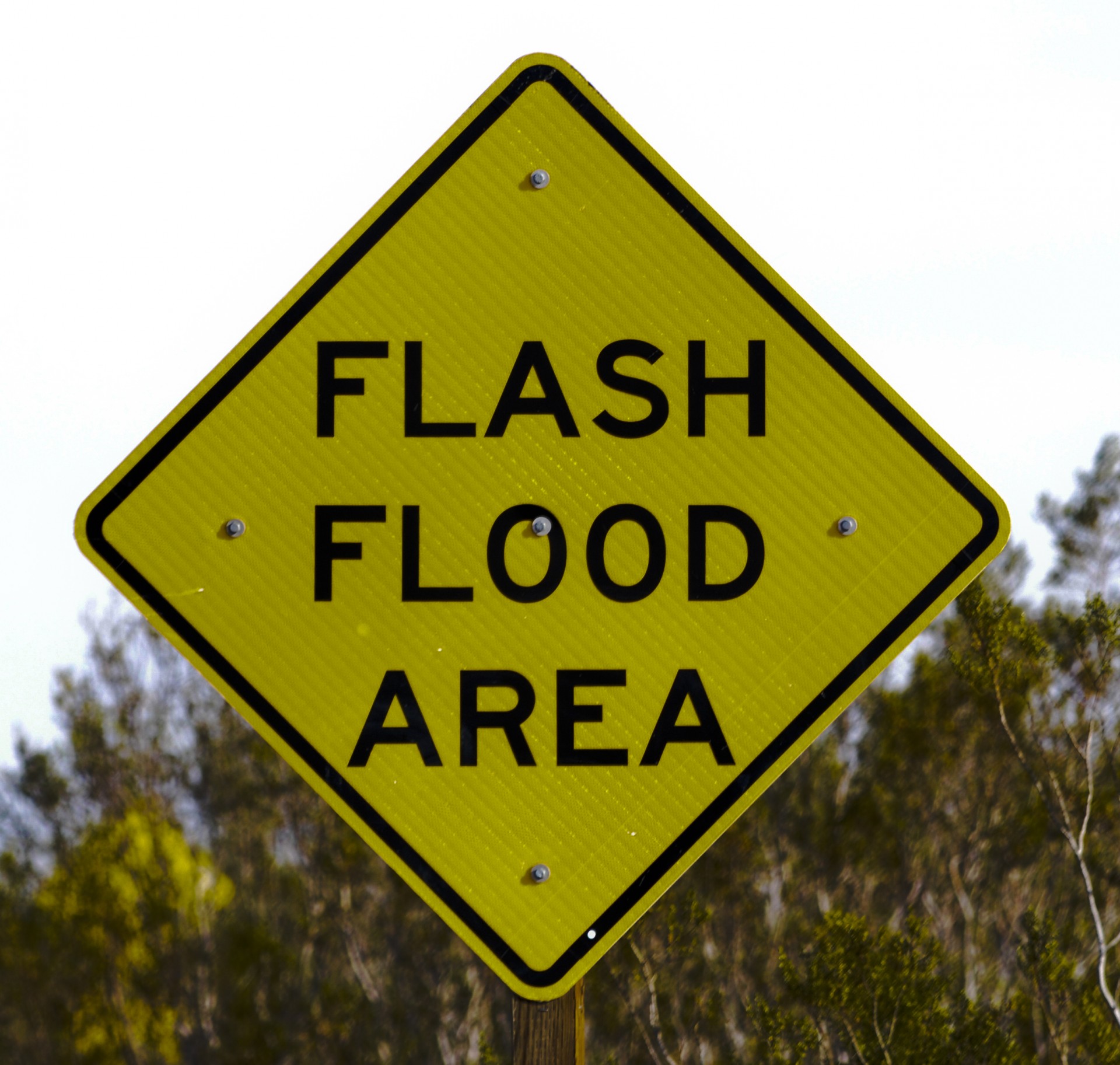 Hosted by Poland Vol. Fire Co. & Auxiliary, Newport Fire Co. and Middleville Fire Dept.A Benefit for the Flood Victims of The Kuyahoora Valley.  All proceeds will be donated to The Kuyahoora Valley Foundation. Tickets Pre-Sale and at the Door.$15 person $25 Couple $30 FamilyMusic by The Swamp Drivers & More